소명 템플릿소명 및 검토 요청 시 사용할 메일/SMS 템플릿을 작성합니다. 제목과 본문에 매크로 치환자를 사용해서 내용을 작성할 수 있습니다.$category: 분류명$emp_key: 소명자 사번$emp_name: 소명자 성명$emp_title: 소명자 직급$url: 소명 페이지 URL$expire_date: 소명 만료일 (yyyy-MM-dd)$expire_time: 소명 만료시간 (HH:mm:ss)도메인은 메일/SMS 링크에서 사용할 도메인을 입력합니다. 로그프레소 소나 서버의 IP주소나 호스트 네임과 포트번호를 입력하면 됩니다.초기화 버튼을 클릭하면 입력한 내용이 지워집니다.기본값 버튼을 클릭하면 내장된 기본 템플릿이 입력됩니다.저장 버튼을 누르면 작성한 내용이 저장됩니다.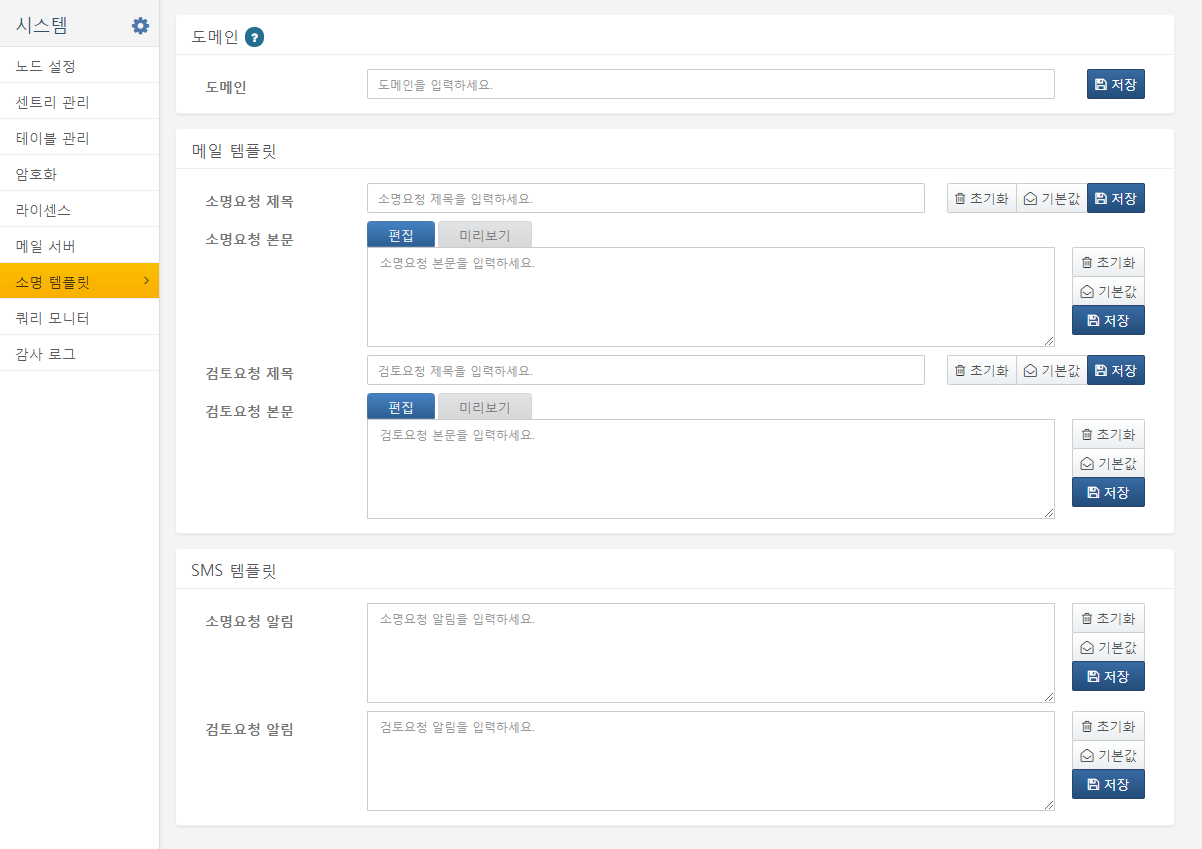 